Registration Summer Camp 2023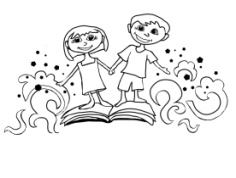 June 26th-August 29th Child’s #1 Name_________________________________________		Child’s #2 Name____________________________________________Age _________		Date of Birth ___________________	  	Age _________		Date of Birth ______________________Father/Mother/Guardian ___________________________________		Father/Mother/Guardian______________________________________Address _________________________________________________	Address ___________________________________________________________________________________________________________	__________________________________________________________Cell #______________________ Work #_________________________	Cell #______________________ Work #________________________Other persons responsible for child in case of illness, accident or emergency, if parents cannot be reached:1.______________________________________________________		Phone:_____________________________________________2.______________________________________________________		Phone:_____________________________________________Any allergies or restrictions? _______ If yes, please specify:_________________________________________________________________________ __________________________________________________________________________________________________________________________INDICATE CAMP DATES REQUESTED BY WRITING Y/N IN EACH OF THE BOXES BELOWY= Yes, you will need care and N=No, you will NOT need care*School-Age camp is for all children entering 1st grade in the fall of 2023 and above.WE WILL BE CLOSED JULY 3rd & 4th FOR INDEPENDENCE DAYWE WILL BE CLOSED AUGUST 30th & 31st & SEPTEMBER 1st FOR PROFESSIONAL DEVELOPMENTI UNDERSTAND THAT, BY COMPLETING THE ABOVE FORM, MY CHILD’S SPOT IS BEING HELD AND PAYMENT IS TO BE MADE FOR EACH REGISTERED WEEK, REGARDLESS OF MY CHILD’S ATTENDANCE.  I HAVE READ AND AGREE TO THE POLICIES AND PROCEDURES IN THE PARENT HANDBOOK.___________________________________________________			________________________Parent Signature								DateI give the staff of Imagination Childcare Academy to apply sunscreen and bug spray on to my child as needed.  I understand that it is my responsibility to provide my child with the sunscreen and bug spray that I would like to be applied to my child.  ___________________________________________________			________________________Parent Signature								DatePROGRAMWEEK 1June 26-June 30WEEK 1June 26-June 30WEEK 1June 26-June 30WEEK 1June 26-June 30WEEK 1June 26-June 30WEEK 2July 3-July 7WEEK 2July 3-July 7WEEK 2July 3-July 7WEEK 2July 3-July 7WEEK 2July 3-July 7WEEK 3July 10-July 14WEEK 3July 10-July 14WEEK 3July 10-July 14WEEK 3July 10-July 14WEEK 3July 10-July 14WEEK 4July 17-July 21WEEK 4July 17-July 21WEEK 4July 17-July 21WEEK 4July 17-July 21WEEK 4July 17-July 21WEEK 5July 24- July 28WEEK 5July 24- July 28WEEK 5July 24- July 28WEEK 5July 24- July 28WEEK 5July 24- July 28Preschool CampAges 2½  -5MTWTHFMTWTHFMTWTHFMTWTHFMTWTHFSchool-Age CampAges 6-12MTWTHFMTWTHFMTWTHFMTWTHFMTWTHFPROGRAMWEEK 6July 31-August 4WEEK 6July 31-August 4WEEK 6July 31-August 4WEEK 6July 31-August 4WEEK 6July 31-August 4WEEK 7August 7-August 11WEEK 7August 7-August 11WEEK 7August 7-August 11WEEK 7August 7-August 11WEEK 7August 7-August 11WEEK 8August 14-August 18WEEK 8August 14-August 18WEEK 8August 14-August 18WEEK 8August 14-August 18WEEK 8August 14-August 18WEEK 9August 21-August 25WEEK 9August 21-August 25WEEK 9August 21-August 25WEEK 9August 21-August 25WEEK 9August 21-August 25WEEK 10August 28-August 29WEEK 10August 28-August 29WEEK 10August 28-August 29WEEK 10August 28-August 29WEEK 10August 28-August 29Preschool CampAges 2½  -5MTWTHFMTWTHFMTWTHFMTWTHFMTWTHFSchool-Age CampAges 6-12MTWTHFMTWTHFMTWTHFMTWTHFMTWTHF